SPISAK SUDSKIH TUMAČA ZA SURDUK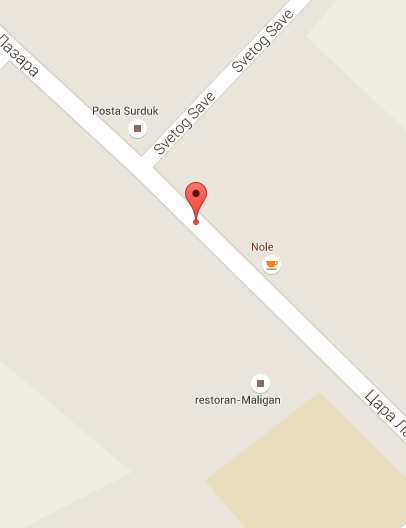 Sudski tumač za engleski jezik Surduk
Sudski tumač za hebrejski jezik Surduk
Sudski tumač za nemački jezik Surduk
Sudski tumač za persijski jezik Surduk
Sudski tumač za francuski jezik Surduk
Sudski tumač za hrvatski jezik Surduk
Sudski tumač za italijanski jezik Surduk
Sudski tumač za japanski jezik Surduk
Sudski tumač za ruski jezik Surduk
Sudski tumač za latinski jezik Surduk
Sudski tumač za norveški jezik Surduk
Sudski tumač za mađarski jezik Surduk
Sudski tumač za švedski jezik Surduk
Sudski tumač za makedonski jezik Surduk
Sudski tumač za španski jezik Surduk
Sudski tumač za pakistanski jezik Surduk
Sudski tumač za kineski jezik Surduk
Sudski tumač za znakovni jezik SurdukSudski tumač za bosanski jezik Surduk
Sudski tumač za poljski jezik Surduk
Sudski tumač za arapski jezik Surduk
Sudski tumač za portugalski jezik Surduk
Sudski tumač za albanski jezik Surduk
Sudski tumač za romski jezik Surduk
Sudski tumač za belgijski jezik Surduk
Sudski tumač za rumunski jezik Surduk
Sudski tumač za bugarski jezik Surduk
Sudski tumač za slovački jezik Surduk
Sudski tumač za češki jezik Surduk
Sudski tumač za slovenački jezik Surduk
Sudski tumač za danski jezik Surduk
Sudski tumač za turski jezik Surduk
Sudski tumač za finski jezik Surduk
Sudski tumač za ukrajinski jezik Surduk
Sudski tumač za grčki jezik Surduk
Sudski tumač za holandski jezik Surduk
Sudski tumač za korejski jezik Surduk
Sudski tumač za estonski jezik SurdukLokacijaLokacijaul. Cara Lazara bb, 22307 SurdukInternetakademijaoxford.comTelefon069/4 – 5555 - 84Radno vreme8:00 AM – 4:00 PM9:00 AM – 2:00 PM (Subotom)